Образовательный минимум3 класс II полугодиеЗНАТЬ следующие математические формулы.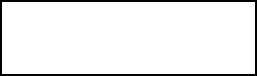               а                         x                      b                       =              с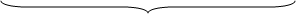                              Произведение                 а                     :                        b                       =                     с                                   ЧастноеЗНАТЬ следующие математические правила.Чтобы найти неизвестный множитель, надо произведение разделить на известный множитель.Чтобы найти неизвестное делимое, надо делитель умножить на частное.Чтобы найти неизвестный делитель, надо делимое разделить на частное.ЗНАТЬ следующие формулы:  нахождения площади квадрата:    S= a . анахождение объёма прямоугольного параллелепипеда: V = a · b · с, где V- объем прямоугольного параллелепипеда, a - длина, b - ширина, с - высота.нахождение объёма куба:  V = a · а · аУметь выполнять следующие вычисления:Найти площадь квадрата по известному периметру фигуры.  Найти периметр прямоугольника по известной площади и длине фигуры.Фамилия, имя___________________________________класс_____Образовательный минимум по математике3 класс II полугодиеВопросы:Напиши названия компонентов действий:а) умножения:                а                        x                             b             =                 с б) деления:                      а                  :                     b                      =                    сНапиши математические правила:а) Как найти неизвестный множитель? Чтобы найти___________________________________________________________________________________________________________________________________________________________________________________________  б) Как найти неизвестное делимое?Чтобы найти___________________________________________________________________________________________________________________________________________________________________________________________в) Как найти неизвестный делитель?Чтобы найти___________________________________________________________________________________________________________________________________________________________________________________________Напиши формулу нахождения площади квадрата.__________________________________________________________________Как узнать объём прямоугольного параллелепипеда?__________________________________________________________________Напиши формулу объёма куба?__________________________________________________________________Вычисли: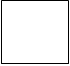 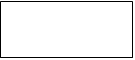               Р = 32 см                                                  S= 24 дм2              S = ?                                                          а=8дм                                                                                 Р=?